Publicado en Ciudad de México  el 21/02/2020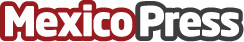 AgaveSpa presenta "Amor y Pasión" su nueva línea de edición limitadaAgaveSpa lanza su nueva línea edición limitada con esencias de Amor y Pasión. Productos con intensión elaborados con ingredientes naturalesDatos de contacto:Alejandra Armenta5575765180Nota de prensa publicada en: https://www.mexicopress.com.mx/agavespa-presenta-amor-y-pasion-su-nueva-linea Categorías: Moda Sociedad Consumo Ciudad de México http://www.mexicopress.com.mx